0.5 Scientific Notation NotesScientific notation looks like this: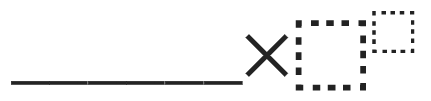 	Rule: Must be between _____ and _____Examples of Scientific Notation:Non-examples of Scientific Notation:Converting between NotationsNote: we are not changing the value of a number, only it’s appearance.Positive powers mean __________________________Negative powers mean __________________________How to Convert Scientific Notation to Standard NotationAlways, always, always think first: “_______________________________________________?”Examples: 2.5 x 105 =		2.345 x 10-7=How to Convert Standard Notation to Scientific NotationAsk yourself “__________________________________________________________?”After you finish the problem, look back and ask “___________________________________?”Examples: 0.0001234 =		78,300 =CalculatorsCalculators are pretty nifty at sci notation, but you have to be careful!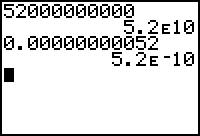 Your calculator might look like this------------------------------->Take a moment to write down what your calculator looks like when you get scientific notation from it:	(Angry Mr. Newman)Advanced tip: there’s (usually) a fast way to type scientific notation in on the calculator.Draw the button here for what your calculator’s “times 10 to the” button looks like:(But on the sci notation quiz, I expect you to be able to convert & compute without a calculator!)